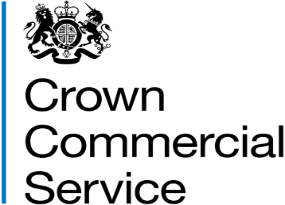 Dynamic Purchasing System (DPS) NeedsRM6138 – Insurance Services 3 Dynamic Purchasing System Agreement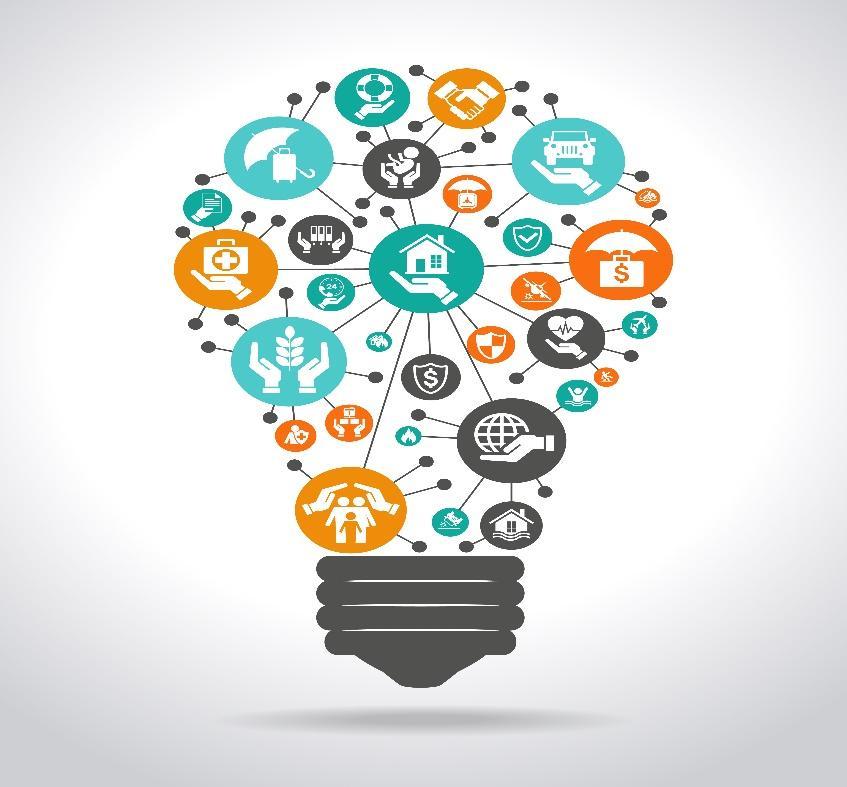 ContentsWelcomeWe invite you to join a Dynamic Purchasing System (DPS) to provide Insurance Services for the RM6138 Insurance Services 3 DPS. What is a Dynamic Purchasing System (DPS)?A DPS is a public sector sourcing tool for common goods and services under regulation 34 (Dynamic Purchasing Systems) of the PCR 2015. You can apply to join at any point and don’t require any special IT equipment as a DPS eliminates unnecessary activity for you up front. The DPS has to be run as a completely electronic process. Bid Pack (Parts 1 to 4)The bid pack is divided into the following parts and includes the following documents:Bid Pack Part 1 (General) contains:DPS Needs:what ‘we’ and ‘you’ meanswho can request to participatehow to request to participateeconomic and financial standingwhat is a DPS Appointment Formtimelines for the request to participatethe rules, obligations and rights between you and us;the DPS Appointment Form sign-off process;competition overview;Buyer Needs – everything you need to know about what the Buyer needs.Attachments: include the followingAttachment 1 – Insurance Services 3 Products and Services MatrixAttachment 2 – Management Information (MI) Reporting TemplateAttachment 3 – Financial Assessment TemplateAttachment 4 – Additional Subcontractors – please complete this if you have more than 35 Subcontractors that you are detailing within the Selection Questionnaire. Detail the first 35 in the SQ and any additional Subcontractors over 35 must be recorded on this Attachment 4.Attachment 5 – Group of Economic OperatorsAttachment 6 – SQ PDF for information only for bidders to view in advance of completing the online SQ. Attachment 7 - Bid Pack Part 2 (Terms and Conditions)DPS Core Terms – This forms part of the DPS Contract with CCS and any DPS Order between a Buyer and Supplier.DPS Schedules – This file contains the 9 schedules that apply at the DPS Contract level.DPS Appointment Form – This is the contractual agreement between you and us. You will need to agree to electronically sign up to these T&C’s which are non-negotiable.  N.B. DPS Schedule 6 (Order Form Template and Order Schedules) and DPS Schedule 7 (Order Procedure) will be provided by the Buyer at contract award, bidders are therefore not required to populate this document as part of the bid pack.Attachment 7a - Bid Pack Part 3 (Terms and Conditions) DPS Joint Schedules – This file contains the 11 schedules that may apply at DPS Contract level and Competition Procedure level. Attachment 7b - Bid Pack Part 4 (Terms and Conditions)DPS Order Schedules – This file contains the 18 schedules that may apply at Competition Procedure level. Make sure you read all the guidance, information and instructions that we provide – they are there to help you complete your request to participate.We hope everything is clear – if it is not, we explain in the ‘how to request to participate’ section, when and how you can ask questions.What ’we’ and ‘you’ meansWhen we use “CCS”, “we”, “us” or “our” we mean Crown Commercial Service.When we use “you”, “your” or “bidders” we mean your organisation, or the organisation you represent, in this competition.We are the central purchasing body that procures common goods and services for Buyers including central government departments and the wider public sector. The Public Contracts Regulations 2015 regulate how we procure. This means that we and you have to follow processes that are fair, transparent and equitable for all Bidders.Who can request to participate?We are running this competition using the ‘restricted procedure’. This means that anyone can submit a request to participate (submit a bid) in response to the published OJEU contract notice.You can submit a request to participate as a single legal entity. Alternatively, you can work together with other legal entities to form a Group of Economic Operators. If you do, we ask the Group of Economic Operators to choose a lead member who will submit the bid on behalf of the Group of Economic Operators and you will have to identify what each of the parties is contributing to the bid. You can do this in Your Request to Participate.We recognise that arrangements in relation to Subcontracting and Groups of Economic Operators may be subject to future change, and may not be finalised until a later date. However, any changes to those arrangements may affect your ability to deliver the RM6138 Insurance Services 3 requirements, you must therefore tell us about any changes to the proposed Subcontracting or to the Group of Economic Operators. If you do not, you may be excluded from participating in this competition. We do not require all Subcontractors to be disclosed. You need only disclose those Subcontractors who directly contribute to your ability to meet your obligations under the DPS Appointment Form (including under any Contract Agreement following a Competition Procedure). There is no need to specify Subcontractors providing general services to the Supplier (such as window cleaners etc.) that indirectly enable the Supplier to perform the DPS Appointment Form. Please read the definition of Subcontractor in the DPS Appointment Form. If you are successfully appointed to the DPS and are awarded a RM6138 DPS Appointment, any changes to arrangements in relation to Subcontracting and Group of Economic Operators arrangements which are made following the award will be dealt with in accordance with DPS Joint Schedule 6 (Key Subcontractors) of the DPS Appointment Form.Making the Competition WorkWe run our competitions so that they are fair and transparent for all Bidders. This section (Making the Competition Work) sets out the conditions of participation for this competition. It needs to be read together with the DPS Appointment Form and with the Buyer Needs.What you can expect from us	We will not share any information from your submission with third parties, apart from other central government bodies (and their related bodies), which you have identified as being confidential or commercially sensitive. However, we may share this information but only in line with the Regulations, the Freedom of Information Act 2000 (FOIA) or any other law as applicable. What we expect from youMake sure you have read and understood the request to participate and corresponding bid pack before you complete the Selection Questionnaire.Please make sure you have read through all the information available to you. This includes any of the responses provided by us to any clarification questions raised.You must comply with the rules in this bid pack and any other instructions given by us. You must also ensure (where applicable) members of your Group of Economic Operators or Subcontractors comply also. You have not fixed or adjusted any element of the response by agreement or arrangement with any other person.You have only selected the filters for the Services that your organisation can deliver.Involvement in multiple bidsIf you are connected with another bid for this procurement, we may make further enquiries. For example, where:you submit a bid in your own name or as member of a Group of Economic Operators connected with a separate bid; or you submit a bid in your own name which is similar to a separate bid from another bidder within your group of companies. This is so we can be sure that your involvement does not cause:potential or actual conflicts of interest;supplier capacity problems; orrestrictions or distortions in competition.We may require you to amend or withdraw all or part of your request to participate if, in our reasonable opinion, any of the above issues have arisen or may arise.Contracting ArrangementsOnly you, your nominated Subcontractors or Group of Economic Operators (as set out in your SQ) can provide Services through the DPS. Contracting Arrangements for Group of Economic Operators We may require a Group of Economic Operators to form a specific legal entity when signing a DPS Appointment Form as per the PCR. In this instance a member of the Group of Economic Operators will electronically sign the DPS Appointment Form on behalf of the legal entity.If you are the lead member of a Group of Economic Operators and have therefore selected ‘Yes’ to question 19 in the Selection Questionnaire (Are you bidding as the lead contact for a group of economic operators)?  You are required to complete ‘Attachment 5 – Group of Economic Operators’ in the bid pack providing the required information for each member of your group of economic operators and sending your Attachment 5 – Group of Economic Operators to info@crowncommercial.gov.uk  We will undertake a financial risk assessment of each of the Group of Economic Operators detailed in Attachment 5 - (Group of Economic Operators). If any member of a group has a level of financial risk which does not meet the financial threshold score of 50, and you cannot provide a guarantor whose level of financial risk is acceptable, your consortium bid may be excluded as an interim measure until your consortium group is able to meet the financial threshold for this DPS.Bidder conduct and conflicts of interestYou must not attempt to influence the request to participate process. For example, you must not directly or indirectly at any time:Collude with others over the content and submission of bids. However, you may work in good faith with a proposed supplier, Group of Economic Operators member or provider of finance in the event that a guarantor is required.Canvass our staff or advisors in relation to this competition.Attempt to obtain information from any of our staff or advisors about another bidder or bid.You must ensure that no conflicts of interest exist between you and us. If you do not tell us about a known conflict, we may exclude you from the competition. We may also exclude you if a conflict cannot be dealt with in any other way.Confidentiality and Freedom of InformationYou must keep the contents of this bid pack confidential (including the fact that you have received it). This obligation shall not apply insofar as:enabling you to submit a bid; orcompliance with a legal obligation.PublicityYou must not publicise the Services or the award of any individual contract unless we have given express written consent. For example, you are not allowed to make statements to the media regarding any bid or its contents.Our rights:We reserve the right to:Waive or change the requirements of this bid pack from time to time without notice.Verify information, seek clarification or require evidence or further information in respect of your bid.Exclude you if: you submit a non-compliant bid;your bid contains false or misleading information;you fail to tell us of any change in the contracting arrangements between your request to participate and appointment onto the DPS. Or, if you do tell us, allowing the change in the contracting arrangements would result in a breach of law;for any other reason set out elsewhere in this bid pack; for any reason set out in the Public Contract Regulations 2015.Terminate the DPS Appointment Form at any time.Make any changes to the timetable, structure or content of the competition.GeneralRequest to participate costsWe will not pay your request to participate costs for any reason e.g. if we terminate or amend the competition.Warnings and disclaimersWe will not be liable:where parts of the bid pack are not accurate, adequate or complete; orfor any written or verbal communications.You must carry out your own due diligence and rely on your own enquiries.This bid pack is not a commitment by us to enter into a contract.Intellectual Property RightsThe bid pack remains our property. You must use the bid pack only for this competition. You allow us to copy, amend and reproduce your request to participate so we can:run the competition; comply with law and guidance; carry out our business. Our advisors, Subcontractors and other government bodies can use your request to participate for the same purposes.TUPE Transfer of Undertakings (Protection of Employment)We consider that the Transfer of Undertakings (Protection of Employment) Regulations 2006 (“TUPE”) may apply at the Competition Procedure.It is your responsibility to take your own advice and consider whether TUPE is likely to apply in the particular circumstances of the contract and to act accordingly, you are therefore encouraged to carry out your own due diligence exercise.Competition ProcedureBuyers may award contracts by inviting all Suppliers to the relevant category to bid in accordance with regulation 54, with the minimum timescale for return of tenders being ten (10) days. They will do this in line with RM6138 Insurance Services 3 DPS Schedule 7 (Order Procedure).Getting Started - How to Register on the Supplier Registration Service (SRS)?All Suppliers are required to register on the SRS system prior to submitting a ‘request to participate’ (in accordance with the section below ‘How to Request to Participate’). To register for the SRS system please follow the instructions below: ‘register for an account’ at the following linkhttps://supplierregistration.cabinetoffice.gov.uk/organisation/registerStep 1 - Select ‘Supplier’Step 2 – Click on the DUNS number radio button (this ensures the correct DUNS number is utilised for your organisation) and complete the required information.If you are already registered to SRS please ‘sign in’ to your account via the attached link https://supplierregistration.cabinetoffice.gov.uk/login. Please ensure the DUNS number associated to your registration details is the DUNS number you will be using in your Selection Questionnaire (SQ) at Question Number 4 of the SQ for RM6138.In the event that your DUNS number does not reflect the DUNS number you wish to use for your RM6138 submission please contact Dun and Bradstreet (D&B) at the following link https://www.dnb.co.uk/ to make the necessary amendments to your Dun and Bradstreet registration before proceeding with your SQ submission for RM6138.NB – When registering at D&B please ensure you include any Trading Names you wish to use for the DPS Appointment Form, as the name you input as part of your D&B registration process will be the name generated when registering on the Supplier Registration Service when using your D&B number (as per Step 2 above).How to Request to Participate?Your request to participate must be entered via the Supplier Registration Service (SRS) at: https://supplierregistration.cabinetoffice.gov.uk/dps. We can only accept requests to participate through this route.You must submit your response in English and through the SRS platform only, further guidance on how to complete the standard Selection Questionnaire (SQ) can be accessed at the following link: DPS Supplier journey – (Please note the illustration does not specifically reference RM6138 Insurance Services 3, however the Supplier journey is the same).You must, in addition, register your organisation on the CCS eSourcing tool to ensure that, if your organisation is appointed to the DPS, that you are invited to Competition Procedure should they be undertaken by CCS. To register on the CCS eSourcing tool access the link below and select ‘I am a new supplier user’ to commence the registration process.https://crowncommercialservice.bravosolution.co.uk/web/login.htmlIf you require support/training with the eSourcing tool registration process, you can access by booking a webinar at the following link:https://www.crowncommercial.gov.uk/esourcing-trainingNB – the eSourcing tool is separate to the SRS platform.Your request to participate must be completed by the organisation that will be responsible for providing the Services, if appointed on to the RM6138 DPS.Any supporting evidence will be requested via the DPS Mailbox messaging facility. Do not upload any attachments we haven’t asked for.Make sure you answer every applicable question within the SQ.Only select the Services in the SQ that can be delivered by your organisation. Selection ProcessThe Selection Questionnaire is split into two (2) distinct sections. The first is a standard Selection Questionnaire (SQ), and this must be completed and submitted via the Supplier Registration Service to progress to the next section of the SQ process, referred to as the DPSQ. (The DPSQ is DPS specific questions, and also contain the Service filters that buyers will also select when running Competition procedures).When you have completed the SQ you need to select either ‘Save and Continue’ at the end of the questionnaire, or, you can select ‘Save and view answers’ to review your responses, allowing you to make any changes prior to submitting the SQ.  Once completed this will direct you to the DPSQ.N.B. Please note – you CANNOT amend your responses to any of the standard Selection Questionnaire responses once you have progressed on to the DPSQ.If you have successfully met all of the Pass/Fail questions and minimum financial threshold assigned to this DPS then your RM6138 submission will automatically enter into ‘Agreeing’ status (see paragraph 6.5 onwards).Selection criteria:We may reject your bid or exclude you from the competition at the selection stage for any of the following reasons:If you receive a “Fail” on any of the selection questions. We will reject your request to participate if you:Fail to accept the DPS Appointment Form; Answer No that you have an Equality and Diversity Policy that complies with current legislation;Answer No that you and any Subcontractors will comply with the ‘Supplier Code of conduct’;Confirm that the Modern Slavery Act applies to your organisation and do not provide evidence of your compliance with that act; Do not confirm that you have Employer’s (Compulsory) Liability Insurance of £5,000,000.00 minimum; or in the event that your organisation is exempt, failure to provide a copy of your proof of exemption; Do not confirm that you have Public Liability Insurance of £1,000,000.00 minimum;Do not confirm that you have Professional Indemnity Insurance of £1,000,000.00 minimum;Cyber Essential basic certification – you must have Cyber Essentials basic certification (Question 155 of the Selection Questionnaire); andSelect ‘Yes’ in response to any of the grounds for mandatory and discretionary exclusion and do not provide sufficient evidence of self-cleaning that remedial action has taken place.Where any of the information you have provided proves to be false or misleading.Where you have broken any of the competition rules (as detailed in this DPS Needs document), or not followed the instructions given. We will tell you if your bid has been rejected or if your organisation has been excluded at the Selection Stage via the DPS Mailbox.Grounds for Exclusion In certain circumstances CCS is required by law to exclude bidders from participating if you cannot answer ‘No’ to every statement in Part 2 (Mandatory grounds for Exclusion) of the Selection Questionnaire. Your request to participate shall then be excluded from further participation in the SQ (except where disproportionately small amounts of tax or social security obligations are involved).CCS is entitled (in its sole discretion) to exclude a bidder from further participation if any of the statements in response to Part 2 (Discretionary grounds for exclusion) of the Selection Questionnaire apply. If you cannot answer ‘No’ to every statement it is possible, that you will be excluded from this request to participate. ‘Self Cleaning’ (Covering both mandatory and discretionary exclusion)If you provide sufficient evidence that remedial action has taken place subsequently that effectively “self cleans” the situation, we may decide that you shall not be excluded from this request to participate. As a minimum, you will have to demonstrate that you have:paid or undertaken to pay compensation in respect of any damage caused by any criminal offence or misconduct;clarified the facts and circumstances in a comprehensive manner by actively collaborating with the investigating authorities; andtaken concrete technical, organisational and personnel measures that are appropriate to prevent further criminal offences or misconduct.The measures you have taken will be considered taking into account the gravity and particular circumstances of the criminal offence or misconduct.The detailed grounds for mandatory and discretionary exclusion of an organisation are set out on this webpage, which should be referred to before completing these questions in the SQ.Economic and Financial Standing We will undertake an assessment of your economic and financial standing using the DUNS number (as provided by Dun and Bradstreet) for your organisation which you input when registering on the SRS registration system at the following link:https://supplierregistration.cabinetoffice.gov.uk/organisation/registerIf you indicate as part of the standard SQ that a financial guarantor will be provided, as you do not initially meet the required credit reference agency score as described in paragraph 4.12 below, we will perform an assessment of the proposed financial guarantor’s economic and financial standing.The report provided by the credit reference agency (Dun and Bradstreet) will be used to determine the level of financial risk you represent. If the score provided by the credit reference agency is 50 or more, then your request to participate will continue to proceed in the DPS Selection process. If any of the following circumstances arise:the score provided by the credit reference agency is less than 50 and/or;no standard credit reference agency score is available for your organisation,then we may ask you to provide a copy of your audited accounts for the most recent two (2) years and/or one (1) or more of the following in respect of your organisation or the proposed financial guarantor (as the case may be):a statement of your turnover, profit and loss account/income statement, balance sheet/statement of financial position and statement of cash flow for the most recent year of trading;a statement of your cash flow forecast for the current year and a bank letter outlining the current cash and credit position; and/oran alternative means of demonstrating financial status.We will use this information as detailed in paragraph 4.14 above, in addition to a detailed credit reference agency report (where available) to assess whether your organisation’s or your proposed financial guarantor’s financial risk is acceptable. This will be performed using our financial assessment template that can be viewed at Attachment 3 – Financial Assessment Template of the RM6138 participation bid pack, which covers a range of financial risk indicators.If we then determine that the financial risk is acceptable, then your request to participate will continue to proceed through the DPS Selection Stage process.If we determine that your financial risk is determined as being unacceptable, then we may (in our sole discretion) request that you nominate a financial guarantor. If you nominate a financial guarantor, a financial assessment will be undertaken of your nominated guarantor. In the event that your nominated guarantor fails to meet the required financial threshold score of 50, we will undertake the steps as detailed at paragraph 4.14 above in respect of the proposed financial guarantor. If, after evaluating all the information requested and provided, the level of financial risk is still deemed unacceptable, or where the requested information has not been provided, then you will be rejected as an interim measure from further involvement in the RM6138 procurement, until you are able to provide the required financial information.If you are bidding as Lead Contact for a Group of Economic Operators, the assessment of economic and financial standing will be carried out in respect of each member of the Group of Economic Operators. If one (1) or more members of the Group of Economic Operators is determined as having an unacceptable risk level following this assessment, then the relevant member(s) will be required to obtain a financial guarantee. We will undertake the steps as detailed above in respect of the proposed financial guarantor. If a financial guarantor cannot be provided and the level of financial risk remains unacceptable, then the Group of Economic Operators will be excluded from further involvement in this Procurement.Suppliers Approach to PaymentIn order to comply with Procurement Policy Notice (PPN) 04/19 on Supplier’s approach to payment in the procurement of major contracts, a set of questions have been devised that Suppliers must respond to.This PPN applies to Suppliers who will be using a supply chain to deliver the Services for the RM6138 Insurance Services 3 DPS.Question 51 of the DPSQ asks if Suppliers intend to use a supply chain for this DPS contract. If you respond ‘No’ to this question, you can progress to Question 65 of the DPSQ, as this section does not apply to your organisation.If you respond ‘Yes’ to this question you will be required to complete Questions 52 to 64 as applicable. Question 59 asks Suppliers to select the appropriate radio button to confirm one of the following responses; 95% or above of supply chain invoices are paid in sixty (60) days; 75%-95% of all supply chain invoices are paid in sixty (60) days; or 75% or less of all supply chain invoices are paid in sixty (60) days.If you select that 95% and above of supply chain invoices are paid in sixty (60) days you will be required to complete Question 60 to breakdown this percentage and in addition Question 64 relating to Group of Economic Operators.If you respond that 75%-95% of supply chain invoices are paid in sixty (60) days you will be required to complete Question 61 to breakdown this percentage and Question 62 in accordance with the guidance provided, you will also be required to complete Question 63 and submit an action plan  which sets out the following;Identification of the primary causes of failure to pay:95% of all supply chain invoices within sixty (60) day; and(if relevant) all supply chain invoices within agreed terms.Actions to address each of these causes’Regular reporting on progress to the bidders audit committee (or equivalent)Plan signed off by a directorPlan published on its website (this can be a shorter, summary plan).CCS will evaluate the submitted action plan, and if the response is deemed as acceptable, you will PASS this question. If no action plan is uploaded or is uploaded but does not include all of the requirements set out in paragraph 4.25 above, then your response to this question will be deemed as a FAIL, and you will be excluded as an interim measure from continuing with your DPS submission until you are able to provide the required information.If you respond that less than 75% of all supply chain invoices are paid in sixty (60) days, then your payment performance falls substantially below the required standard and the response to this question will be deemed as a FAIL, and you will be excluded as an interim measure from continuing with your DPS submission until you are able to provide the required information.Cyber Essentials You are required to confirm as part of your DPS submission, that you have Cyber Essentials basic certification in place, as a minimum, at Question 155 of the SQ. If you have Cyber Essentials Plus you can select this option at Question 156 of the SQ. A ‘Yes’ response to either of these questions is acceptable. If you select ‘No’ to Question 155 of the SQ and confirm this response at Question 6.1 of the DPSQ by selecting ‘Yes’ that you do not hold a valid Cyber Essentials basic certificate this will be classed as a ‘Fail’ and your application will be rejected until you have a valid Cyber Essentials basic certificate.You are required to comply with DPS Schedule 9 (Cyber Essentials) for the life time of your appointment to this DPS. In the event that you fail to comply with DPS Schedule 9 (Cyber Essentials) as applicable, CCS reserves the right to terminate your Contract for material Default.CertificatesOnce you are Appointed only to the DPS, you will be required to provide copies of your certificates for both Cyber Essentials and Insurances in accordance with the DPS Terms and Conditions.  In addition, you may be required, following appointment to the DPS, to provide copies of any other relevant certificates as specified as part of your DPS submission.Selection Questionnaire – Not Applicable questions:There are questions in the Selection Questionnaire that are not applicable for this RM6138 Insurance Services 3 procurement, therefore please note, a response is NOT required to the questions as detailed below:Part 1: (Contract Example 1) – Q133Part 1: (Contract Example 2) – Q134Part 1: (Contract Example 3) – Q135Part 3: (Steel) Q147 - Q149 Part 3: (Supply Chain) Q150 – Q154Part 3: (NHS Questions) Q157 – Q161Evidence submission stage for the following questionsQ166 – Q172;Q174;Q176; andQ179 – Q185Assessing ProcessYour submission will be set to ‘Assessing’ status. Following which we will complete further compliance checks of your SQ to ensure you have provided everything that we have requested as part of the selection criteria.We may seek clarification of any information you provide to validate and verify your responses. Don’t forget to check for messages regularly at frequent intervals in your internal mailbox system (this will be the email address you input to Q115 of the DPSQ (contact details)) throughout the competition. If you are unsure about how to complete any part of the SQ, you can raise a question via the DPS Marketplace clarification link (on SRS) or through the DPS Mailbox at info@crowncommercial.gov.ukIf we are satisfied with the responses you have provided to the compliance issues we have raised, you will be appointed to the DPS. Following which we will amend your DPS submission from ‘Assessing’ to ‘Agreeing’ status..Once we complete the Assessing process, you will be contacted to say that your submission has entered an ‘Agreeing’ stage – this means you will need to re-enter the submission on SRS and agree to the DPS Appointment Form electronically – once you have completed this your status will show as ‘Appointed’. NB - We and you have a maximum of fifteen (15) working days to work jointly to rectify the issue where possible in accordance with Regulation 34 (Dynamic Purchasing Systems) of PCR 2015.NB - In the event that the issue cannot be rectified within the fifteen (15) working days, we will ‘reject’ your DPS submission as an interim measure whilst the necessary further actions are undertaken. You can then reapply to join the DPS within a timescale specified by us via the SRS platform. DPS Appointment FormA DPS Appointment Form sets out terms and conditions you are signing up to as part of your DPS appointment, and also the terms and conditions for  Buyer utilisation as part of the ‘Competition Procedure’ and ‘Contract Award’, throughout the entire duration of the DPS. If you are a successfully appointed to the DPS, the DPS Appointment Form will be signed electronically by you and us, and managed by CCS. Buyers can then use the DPS to export approved supplier lists, based on their specific and individual Service requirements.  Following which, they will invite the exported suppliers to a capability assessment and/ or competition.  Each contract derived from the DPS, will be signed and managed by the Buyer and you. There may be multiple contract agreements under one (1) DPS Appointment Form.There are general terms and conditions for the DPS Appointment Form. DPS Schedule 7 (Order Procedure) sets out the general terms and conditions for the Competition Procedure. You can see the contract terms as part of the bid pack for this procurement. Agreeing and Appointment process:  The screenshot below shows an example only (from another DPS) detailing what your application on the SRS platform will look like.  You can see that the blue status box is showing the current status of the DPS submission as ‘Agreeing’. You now need to select the ‘Agree’ link on the submission.  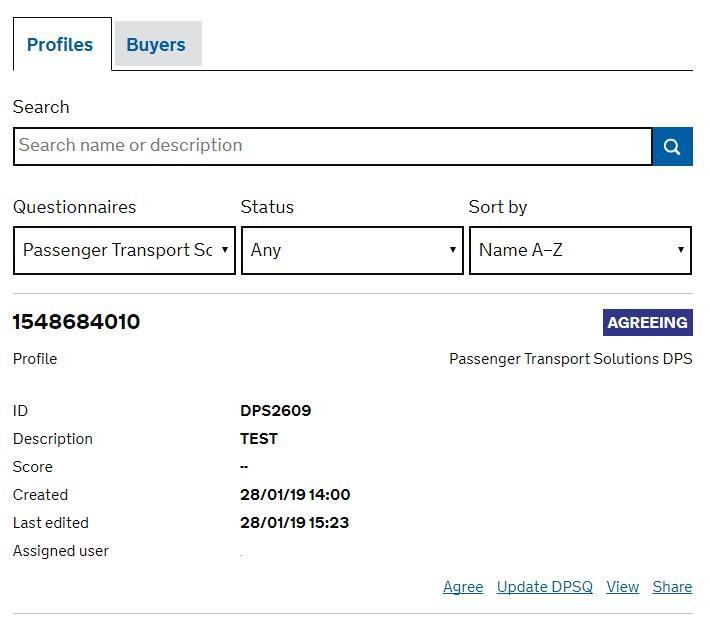 Electronic Signature Process The DPS Terms and Conditions that you agreed to comply with at the beginning of the SQ, will require your final sign off. Once you have clicked on the ‘Agree’ link you will be taken to the page shown below, here you can review the DPS Appointment Form, the Privacy statement, your Selection Question answers, DPS answers (DPSQ element of the Selection Questionnaire) and the DPS Bid Pack. If you are content to progress, and to ensure a legally binding DPS Appointment Form between you and us is completed, you must check the ‘I Agree’ box and click on the orange highlighted ‘Join DPS’ link. This will now change your status to ‘Appointed’. Failure to select ‘I Agree’ at this stage will prevent you from securing your appointment to the DPS for RM6138, as there will be no legally binding DPS Appointment Form between you and us. 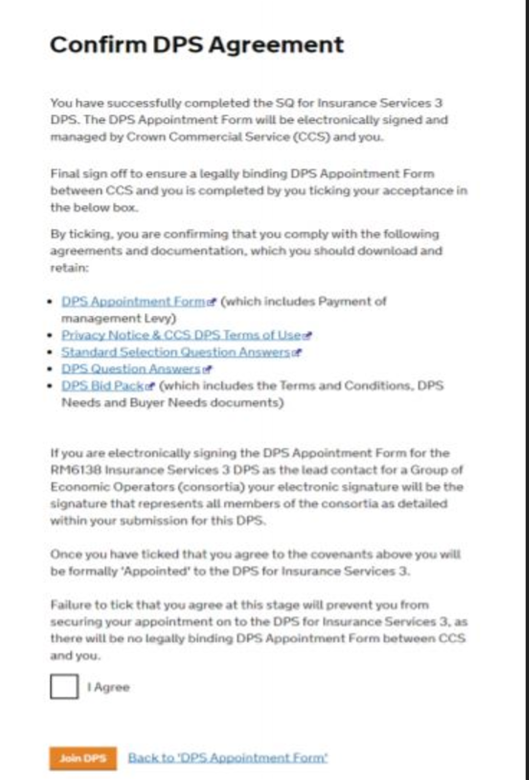 If you are submitting a tender as part of a consortium bid, and you are acting as the lead bidder, please note that in selecting ‘Yes’ you are signing the DPS Appointment Form electronically on behalf of all the consortium members. N.B. The date in which you agree to the Terms and Conditions; and become ‘Appointed’ to the DPS as detailed in paragraph 6.7 of this DPS Needs document, is the start date of your DPS Agreement. Due to the automated electronic process, there will be no start date physically inserted into your DPS Appointment Form.Your DPS Agreement end date is the date the DPS expires, in accordance with the period specified in the OJEU Contract Notice.N.B. – you must either save or print a copy of the non-watermarked DPS Appointment Form at this stage, as you cannot return and view this non watermarked version once you have pressed ‘Join this DPS’.Updating your answers from different status’s in the Dynamic Purchasing System Questionnaire (DPSQ)  You are able to update your responses as described in the sections below, however please be aware that all bidders who update their Service requirements will re-enter into the ‘assessing’ stage, to enable us to monitor changes to submissions to ensure an effective audit trail. Once you have completed the update answers process, we will contact you by email from info@crowncommercial.gov.uk to confirm approval of the requested change and to advise that your status is in ‘Agreeing’ stage. You are then required to complete an electronic sign off within the Supplier Registration Service (SRS) DPS portal as directed. Following completion of above, your status will revert back to ‘appointed’.N.B. For those suppliers who are appointed and are updating their answers, buyers will still have access to these suppliers, but only for their selected services, until they have completed all required actions at paragraph 7.1 – 7.3 above. Assessing status updating answers processIf your organisation enters in to the assessing stage as detailed at paragraph 5.1 to 5.5 above, and following our assessment of your Selection Questionnaire, if we are not satisfied with the response(s) you have provided, we will transfer your organisation from the ‘Assessing’ stage to ‘Registered 1’ stage.Once your submission has been returned to ‘Registered 1’ stage, you will be able to update your answers to ‘Quality Assessment – Section 1’ and ‘Quality Assessment – Section 2’ of the DPSQ section of the Selection Questionnaire.To update these answers select the ‘Respond’ option which can be located on ‘Your Dashboard’ by setting your ‘Questionnaires’ filter to ‘Insurance Services 3 DPS’, and your ‘Status’ filter to ‘Assessing’.All your previous answers will be pre-populated and you can navigate through the DPSQ, where you can amend your response(s) as appropriate and re-submit your submission to us for further assessment.Agreeing status updating answers processIf your organisation successfully meets all of the selection criteria for RM6138 Insurance Services 3 DPS, we will advance your DPS submission from the ‘Assessing’ stage to the ‘Agreeing’ stage, which will require your sign off to enable appointment to the DPS.Once your submission has been assessed and is in the ‘Agreeing’ stage, you will be able to update your answers to ‘Quality Assessment – Section 2’ questions only within the DPSQ section of the Selection Questionnaire.To update your answers in the above section, select the ‘View’ option on your DPS submission, which can be located on ‘Your Dashboard’ by setting your ‘Questionnaires’ filter to ‘Insurance Services 3 DPS’, and your ‘Status’ filter to ‘Agreeing’.By completing the above process, you will be navigated to an overview of your answer sheet, where you are required to select ‘Update Insurance Services 3 DPSQ’ from the ‘Options’ section on the right hand side of the screen.All your previous answers will be pre-populated and you can navigate through the DPSQ, where you can amend your response(s) as appropriate and re-submit your submission to us.Appointed status updating answers processIf your organisation is successfully appointed to the DPS, you can update your answers and/or contact details provided in the ‘Quality Assessment – Section 2’ only of the DPSQ section of the Selection Questionnaire.To update your answers in the above section, select the ‘View’ option on your DPS submission, which can be located on ‘Your Dashboard’ by setting your ‘Questionnaires’ filter to ‘Insurance Services 3 DPS’, and your ‘Status’ filter to ‘Appointed’.By completing the above process, you will be navigated to an overview of your answer sheet, where you are required to select ‘Update Insurance Services 3 DPSQ’ from the ‘Options’ section on the right hand side of the screen.All your previous answers will be pre-populated and you can navigate through the DPSQ, where you can amend your response(s) as appropriate and re-submit your submission to us.N.B. Please refer to Annex A of this DPS Needs document for full details of the status flags and the order that they will appear through the DPS submission process. Timelines for the Request to ParticipateThese are our intended timelines. We will try to achieve these but, for a range of reasons, dates can change as the competition progresses. We will tell you if and when timelines change:When and How to Ask Questions?If you have any questions you can ask them as soon as the DPS is live in SRS.  This will give you the chance to check that you understand everything before you submit your request to participate via the link detailed above. You need to send your questions through the DPS Marketplace clarification link (on SRS) or the DPS Mailbox address info@crowncommercial.gov.uk and as detailed in the OJEU Contract Notice.  Both options can be used to communicate with us. Try to ensure your question(s) is specific and clear. The DPS Mailbox facilitates all messages sent between you and us in relation to this DPS. Please note it is your responsibility to ensure that you access these messages during this procurement process, therefore please ensure that you access and review messages through your internal designated mailbox address on a regular basis. This will ensure you have sight of all relevant information and have access to all messages that we have sent to you. If you feel that a particular question should not be published, you must tell us why when you ask the question. We will decide whether or not to publish the question and response or return a response to you confidentially via the DPS Marketplace clarification question link.Remember that you can ask us questions about the DPS Appointment Form and contract terms but please do not try to ‘negotiate’ the terms as this is not permitted within the Public Contract Regulations (PCR). All DPS appointments will be made under identical terms.Supplier Requests to be removed from the DPSIn the event your organisation is appointed to the DPS, but you would like to be removed from the RM6138 Insurance services 3 DPS for any reason. Please contact CCS via info@crowncommercial.gov.uk with your request, your request should include the following:If your  organisation has been awarded a contract derived from the DPS; If the response is ‘Yes’ to the point above, confirm the awarding buying organisation and their key contact name and details, the date of award and the unique contract reference.NB – Suppliers should note that if you have been awarded a contract derived from RM6138 DPS, your contractual obligations in accordance with the DPS Appointment Form and Contract Terms, which form part of the Bid Pack, will remain in place as applicable.Annex A – Status Flags on the Supplier Registration Service (SRS)The information below shows the order of the status flags in which they will appear as you progress through the DPS application on SRS.  Selection Questionnaire (SQ) Status flags‘Responding’ - Bidder is currently completing their responses to the questions in the SQ and has not yet ‘sent’ their final answers to the DPS.‘Submitting’ - Bidder has ‘sent’ their SQ answers and can now submit supporting evidence by completing the DPS questionnaire (DPSQ).‘Completed’ - Bidder has submitted their supporting evidence for the DPS they are applying for.DPS Questionnaire (DPSQ) Status flags‘Registered’ - Bidder has started the DPS specific DPS questionnaire (DPSQ) but hasn’t submitted it. This flag is in two parts, the first ‘Registered 1’ means the Bidder is completing the non-updateable questions within the DPSQ. ‘Registered 2’ means the Bidder is completing the updateable questions within the DPSQ.‘Assessing’ - The Bidder has completed the DPS submission and now needs to be assessed by CCS.‘Agreeing’ - Bidder has been ‘Approved’ in the DPS but has not yet accepted the DPS Appointment Form.‘Appointed’ - The Bidder has now accepted the DPS Appointment Form. ‘Rejected’ - Bidder has been rejected, and will need to start a new application if they apply again.Submission of the OJEU Contract Notice07/01/2020Start Date - Open DPS to bidders to request to participate07/01/2020DPS Open to buyers Competition Procedure06/02/2020